COMUNE DI SANTO STEFANO QUISQUINA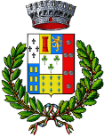 Libero Consorzio Comunale di AgrigentoTel 0922/982296, fax 0922/989341@-mail: info@comune.santostefanoquisquina.ag.it@-pec: protocollo@pec.comune.santostefanoquisquina.ag.itMODELLO DI RICHIESTA OCCUPAZIONE SUOLO PUBBLICOProt. n°_______del___________Al Comune di Santo Stefano Quisquina (AG)PEC: protocollo@pec.comune.santostefanoquisquina.ag.itOGGETTO: Richiesta di autorizzazione temporanea occupazione suolo pubblico.Con la presente _l_ sottoscritt________________________________________________________nat_ a ______________________________il_____________residente a______________________in Via_________________________________________C.F.:______________________________recapito telefonico____________________, e-mail:______________________________________in qualità di:[] Proprietario   [] Rappresentante legale    []Tecnico incaricato   []Altro _____________________Della Ditta/Società _____________________________C.F./P.IVA__________________________CHIEDEIl rilascio dell’autorizzazione per l’occupazione temporanea di una fascia di marciapiede o sedestradale in Via____________________________________________________________________dal civ.n° ______al civ. n° ______in ragione di ml.___________ x ml.__________ (lungh.e largh.) superficie totale _________ mq, per la durata di giorni n. _____ dal ___________al ____________per (specificare l’oggetto della richiesta, pratica edilizia ecc…):________________________________________________________________________________________________________________________________________________________________󠄀 La posa di un cassone per la raccolta di materiale di risulta e sfabbricidi;󠄀 La collocazione di un ponteggio/steccato/area di cantiere;󠄀 La posa di piattaforma aerea/sosta mezzi;󠄀 Eseguire lavori di scavo per_____________________________________;󠄀 Posizionare struttura per commercio;󠄀 Allestire zona per spettacoli;󠄀 Svolgere una manifestazione sportiva/ricreativa;󠄀 Svolgere raccolta fondi da devolvere in beneficenza;󠄀 Altro________________________________________________________;Calcolo tassa occupazione suolo pubblico:S(m2)___________ x n. giorni ________x 1,03 € (m2xgiorno)  =  _______________€ Da versare sul C/C: 10455921 intestato alla tesoreria comunale di Santo Stefano Quisquina (AG)Il sottoscritto, ai sensi e per gli effetti degli artt. 46 e 47 del D.P.R. 445/2000, consapevole delle sanzioni penali ed amministrative previste in caso di dichiarazioni false o mendaci e di formazione o uso di atti falsi di cui agli artt. 75 e 76 del precitato D.P.R. 445/2000DICHIARADi rispettare la normativa del nuovo codice della strada, impegnandosi a mettere in opera la necessaria segnaletica stradale secondo le vigenti disposizioni di legge, a propria cura e spese, curandone la manutenzione durante la permanenza, assumendosi ogni responsabilità penale e civile per qualsiasi danno a persone o cose che la permanenza e/o errata collocazione di tale segnaletica può causare;Di rispettare la normativa in materia di sicurezza del lavoro;Di svincolare l’Amministrazione da responsabilità per violazione di diritti di terzi per l’occupazione del suolo pubblico;A TAL FINE ALLEGA LA SEGUENTE DOCUMENTAZIONE:Copia del documento di identità del richiedente (in corso di validità);Ricevuta di versamento tassa occupazione suolo pubblico;Planimetria quotata con l’indicazione della sede stradale, delle vie interessate, della larghezza del marciapiede e dei numeri civici, a firma di un tecnico abilitato;Fotografie panoramiche (riguardanti il suolo da occupare).TUTELA DATI PERSONALI Il sottoscritto dichiara di essere informato che, ai sensi del D.Lgs. 196/03, i dati personali forniti, ovvero altrimenti acquisiti, potranno formare oggetto di trattamento nel rispetto della norma citata. Tali dati verranno trattati per finalità istituzionali, connesse o strumentali all'attività di questa amministrazione, ivi comprese quelle di informazione e promozione. In relazione ai predetti trattamenti, si potranno esercitare i diritti di cui all'art. 7 del D.Lgs. 196/03.  ______________________						___________________________       (Luogo e data)								(Firma del richiedente)PARERE DEGLI UFFICI COMPETENTIUFFICIO TECNICOVista la presente richiesta si esprime parere _______________________Santo Stefano Quisquina, il __________      Il Funzionario di E. Q. Responsabile dell’Area Tecnica                                                                                 ____________________________POLIZIA MUNICIPALEVista la presente richiesta si esprime parere _______________________Santo Stefano Quisquina, il __________                                Il Funzionario                                                                                  ____________________________